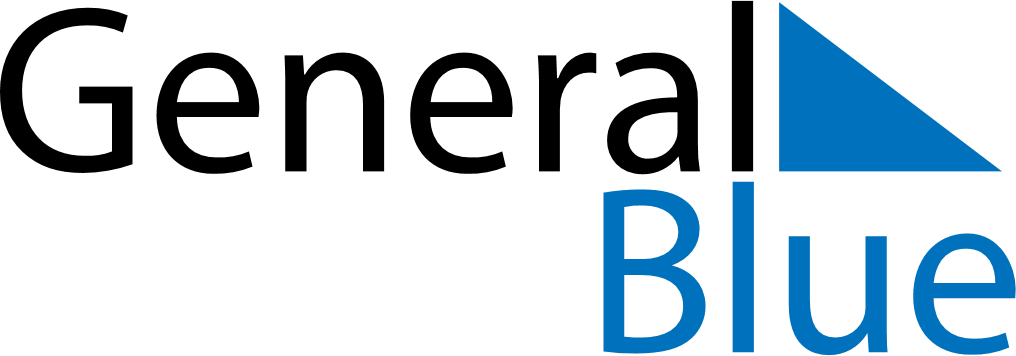 Quarter 2 of 2019SerbiaQuarter 2 of 2019SerbiaQuarter 2 of 2019SerbiaQuarter 2 of 2019SerbiaQuarter 2 of 2019SerbiaQuarter 2 of 2019SerbiaApril 2019April 2019April 2019April 2019April 2019April 2019April 2019April 2019SundayMondayMondayTuesdayWednesdayThursdayFridaySaturday11234567889101112131415151617181920212222232425262728292930May 2019May 2019May 2019May 2019May 2019May 2019May 2019May 2019SundayMondayMondayTuesdayWednesdayThursdayFridaySaturday123456678910111213131415161718192020212223242526272728293031June 2019June 2019June 2019June 2019June 2019June 2019June 2019June 2019SundayMondayMondayTuesdayWednesdayThursdayFridaySaturday1233456789101011121314151617171819202122232424252627282930Apr 19: Good FridayJun 4: End of Ramadan (Eid al-Fitr)Apr 21: Easter SundayJun 28: Saint Vitus DayApr 22: Easter Monday
Apr 22: Holocaust Remembrance DayApr 26: Orthodox Good FridayApr 28: Orthodox EasterApr 29: Orthodox Easter MondayMay 1: Labour DayMay 2: Labour DayMay 9: Victory Day